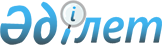 О внесении изменений в решение Туркестанского городского маслихата от 23 декабря 2022 года № 24/232-VІІ "О городском бюджете на 2023-2025 годы"
					
			С истёкшим сроком
			
			
		
					Решение Туркестанского городского маслихата Туркестанской области от 3 ноября 2023 года № 8/38-VIII. Прекращено действие в связи с истечением срока
      Туркестанский городской маслихат РЕШИЛ:
      1. Внести в решение Туркестанского городского маслихата "О городском бюджете на 2023-2025 годы" от 23 декабря 2022 года № 24/232-VІІ (зарегистрированного в Реестре государственной регистрации нормативных правовых актов под № 176223, опубликованного в эталонном контрольном банке нормативных правовых актов Республики Казахстан в электронном виде 29 декабря 2022 года) следующие изменения:
      пункт 1 указанного решения изложить в новой редакции: 
      "1. Утвердить бюджет города Туркестан на 2023-2025 годы согласно приложениям 1, 2 и 3 соответственно, в том числе на 2023 год в следующих объемах:
      1) доходы – 109 325 987 тысяч тенге:
      налоговые поступления – 19 363 090 тысяч тенге;
      неналоговые поступления – 279 135 тысяч тенге;
      поступления от продажи основного капитала – 26 831 003 тысяч тенге;
      поступления трансфертов – 62 852 759 тысяч тенге;
      2) затраты – 96 531 728 тысяч тенге;
      3) чистое бюджетное кредитование – 0:
      бюджетные кредиты – 0;
      погашение бюджетных кредитов – 0;
      4) сальдо по операциям с финансовыми активами – 287 157 тысяч тенге:
      приобретение финансовых активов – 287 157 тысяч тенге;
      поступления от продажи финансовых активов государства – 0;
      5) дефицит бюджета – 12 507 102 тысяч тенге;
      6) финансирование дефицита бюджета – - 12 507 102 тысяч тенге:
      поступление займов – 11 309 720 тысяч тенге;
      погашение займов – 23 924 621 тысяч тенге;
      используемые остатки бюджетных средств – 107 799 тысяч тенге.";
      пункт 2 указанного решения изложить в новой редакции: 
      "2. Установить на 2023 год нормативы распределения общей суммы поступлений корпоративного подоходного, индивидуального подоходного налога и социального налога:
      по корпоративному подоходному налогу с юридических лиц, за исключением поступлений от субъектов крупного предпринимательства и организаций нефтяного сектора в городской бюджет 50 процентов, в областной бюджет 50 процентов;
      по индивидуальному подоходному налогу с доходов, облагаемых у источника выплаты в городской бюджет 46,0 процентов, в областной бюджет 54,0 процентов;
      по индивидуальному подоходному налогу с доходов иностранных граждан, не облагаемых у источника выплаты в городской бюджет 50 процентов, в областной бюджет 50 процентов;
      по социальному налогу в городской бюджет 50,0 процентов, в областной бюджет 50 процентов."; 
      приложение 1 к указанному решению изложить в новой редакции согласно приложению к настоящему решению.
      2. Настоящее решение вводится в действие с 1 января 2023 года. Городской бюджет на 2023 год
					© 2012. РГП на ПХВ «Институт законодательства и правовой информации Республики Казахстан» Министерства юстиции Республики Казахстан
				
      Председатель городского маслихата

Г.А.Сарсенбаев
Приложение 1 к решению
Туркестанского городского маслихата
от 3 ноября 2023 года № 8/38-VIІIПриложение 1 к решению
Туркестанского городского маслихата
от 23 декабря 2022 года № 24/232-VII
Категория
Категория
Категория
Категория
тысяч тенге
Класс
Класс
Класс
Класс
Наименование
Наименование
тысяч тенге
Подкласс
Подкласс
Подкласс
Подкласс
Подкласс
тысяч тенге
1. Доходы
109 325 987
1
Налоговые поступления
19 363 090
1
Подоходный налог
7 610 718
1
1
1
Корпоративный подоходный налог
2 045 000
2
2
2
Индивидуальный подоходный налог
5 565 718
3
Социальный налог
4 257 658
1
1
1
Социальный налог
4 257 658
4
Налоги на собственность
1 873 320
1
1
1
Налоги на имущество
1 212 319
3
3
3
Земельный налог
90 801
4
4
4
Налог на транспортные средства
570 200
5
Внутренние налоги на товары, работы и услуги
3 884 026
2
2
2
Акцизы
33 920
3
3
3
Поступления за использование природных и других ресурсов
32 257
4
4
4
Сборы за ведение предпринимательской и профессиональной деятельности
3 817 849
8
Обязательные платежи, взимаемые за совершение юридически значимых действий и (или) выдачу документов уполномоченными на то государственными органами или должностными лицами
1 737 368
1
1
1
Государственная пошлина
1 737 368
2
Неналоговые поступления
279 135
1
Доходы от государственной собственности
120 422
3
3
3
Дивиденды на государственные пакеты акций, находящиеся в государственной собственности
7 354
5
5
5
Доходы от аренды имущества, находящегося в государственной собственности
113 068
4
Штрафы, пени, санкции, взыскания, налагаемые государственными учреждениями, финансируемыми из государственного бюджета, а также содержащимися и финансируемыми из бюджета (сметы расходов) Национального Банка Республики Казахстан
15 771
1
1
1
Штрафы, пени, санкции, взыскания, налагаемые государственными учреждениями, финансируемыми из государственного бюджета, а также содержащимися и финансируемыми из бюджета (сметы расходов) Национального Банка Республики Казахстан, за исключением поступлений от организаций нефтяного сектора, в Фонд компенсации потерпевшим и Фонд поддержки инфраструктуры образования
15 771
6
Прочие неналоговые поступления
142 942
1
1
1
Прочие неналоговые поступления
142 942
3
Поступления от продажи основного капитала
26 831 003
1
Продажа государственного имущества, закрепленного за государственными учреждениями
26 324 621
1
1
1
Продажа государственного имущества, закрепленного за государственными учреждениями
26 324 621
3
Продажа земли и нематериальных активов
506 382
1
1
1
Продажа земли
506 382
4
Поступления трансфертов
62 852 759
2
Трансферты из вышестоящих органов государственного управления
62 852 759
2
2
2
Трансферты из областного бюджета
62 852 759
Функциональная группа
Функциональная подгруппа Наименование
Администратор бюджетных программ
Программа
Функциональная группа
Функциональная подгруппа Наименование
Администратор бюджетных программ
Программа
Функциональная группа
Функциональная подгруппа Наименование
Администратор бюджетных программ
Программа
Функциональная группа
Функциональная подгруппа Наименование
Администратор бюджетных программ
Программа
Функциональная группа
Функциональная подгруппа Наименование
Администратор бюджетных программ
Программа
Функциональная группа
Функциональная подгруппа Наименование
Администратор бюджетных программ
Программа
Функциональная группа
Функциональная подгруппа Наименование
Администратор бюджетных программ
Программа
тысяч тенге
2. Затраты
96 531 728
1
Государственные услуги общего характера
1 353 029
1
Представительные, исполнительные и другие органы, выполняющие общие функции государственного управления
1 232 893
112
Аппарат маслихата района (города областного значения)
75 693
001
001
001
Услуги по обеспечению деятельности маслихата района (города областного значения)
74 248
003
003
003
Капитальные расходы государственного органа
1 445
122
Аппарат акима района (города областного значения)
1 157 200
001
001
001
Услуги по обеспечению деятельности акима района (города областного значения)
946 835
003
003
003
Капитальные расходы государственного органа
209 625
009
009
009
Капитальные расходы подведомственных государственных учреждений и организаций
740
2
Финансовая деятельность
6 000
459
Отдел экономики и финансов района (города областного значения)
6 000
003
003
003
Проведение оценки имущества в целях налогообложения
6 000
9
Прочие государственные услуги общего характера
114 136
459
Отдел экономики и финансов района (города областного значения)
114 136
001
001
001
Услуги по реализации государственной политики в области формирования и развития экономической политики, государственного планирования, исполнения бюджета и управления коммунальной собственностью района (города областного значения)
109 559
015
015
015
Капитальные расходы государственного органа
4 577
2
Оборона
91 720
1
Военные нужды
48 525
122
Аппарат акима района (города областного значения)
48 525
005
005
005
Мероприятия в рамках исполнения всеобщей воинской обязанности
48 525
2
Организация работы по чрезвычайным ситуациям
43 195
122
Аппарат акима района (города областного значения)
43 195
006
006
006
Предупреждение и ликвидация чрезвычайных ситуаций масштаба района (города областного значения)
43 195
3
Общественный порядок, безопасность, правовая, судебная, уголовно-исполнительная деятельность
1 000
6
Уголовно-исполнительная система
1 000
451
Отдел занятости и социальных программ района (города областного значения)
1 000
039
039
039
Организация и осуществление социальной адаптации и реабилитации лиц, отбывших уголовные наказания
1 000
6
Социальная помощь и социальное обеспечение
5 411 759
1
Социальное обеспечение
1 815 632
451
Отдел занятости и социальных программ района (города областного значения)
1 815 632
005
005
005
Государственная адресная социальная помощь
1 815 632
2
Социальная помощь
3 269 851
451
Отдел занятости и социальных программ района (города областного значения)
3 269 851
002
002
002
Программа занятости
871 411
006
006
006
Оказание жилищной помощи
230
007
007
007
Социальная помощь отдельным категориям нуждающихся граждан по решениям местных представительных органов
130 274
010
010
010
Материальное обеспечение детей с инвалидностью, воспитывающихся и обучающихся на дому
9 315
014
014
014
Оказание социальной помощи нуждающимся гражданам на дому
104 713
015
015
015
Территориальные центры социального обслуживания пенсионеров и лиц с инвалидностью
506 702
017
017
017
Обеспечение нуждающихся лиц с инвалидностью протезно-ортопедическими, сурдотехническими и тифлотехническими средствами, специальными средствами передвижения, обязательными гигиеническими средствами, а также предоставление услуг санаторно-курортного лечения, специалиста жестового языка, индивидуальных помощников в соответствии с индивидуальной программой реабилитации лица с инвалидностью
1 533 925
023
023
023
Обеспечение деятельности центров занятости населения
113 281
9
Прочие услуги в области социальной помощи и социального обеспечения
326 276
451
Отдел занятости и социальных программ района (города областного значения)
326 276
001
001
001
Услуги по реализации государственной политики на местном уровне в области обеспечения занятости и реализации социальных программ для населения
186 067
011
011
011
Оплата услуг по зачислению, выплате и доставке пособий и других социальных выплат
4 477
021
021
021
Капитальные расходы государственного органа
13 810
050
050
050
Обеспечение прав и улучшение качества жизни лиц с инвалидностью в Республике Казахстан
105 480
067
067
067
Капитальные расходы подведомственных государственных учреждений и организаций
16 442
7
Жилищно-коммунальное хозяйство
61 213 033
1
Жилищное хозяйство
25 048 706
463
Отдел земельных отношений района (города областного значения)
1 646 439
016
016
016
Изъятие земельных участков для государственных нужд
1 646 439
467
Отдел строительства района (города областного значения)
21 086 847
003
003
003
Проектирование и (или) строительство, реконструкция жилья коммунального жилищного фонда
11 598 910
004
004
004
Проектирование, развитие и (или) обустройство инженерно-коммуникационной инфраструктуры
7 667 137
098
098
098
Приобретение жилья коммунального жилищного фонда
1 820 800
813
Отдел инфраструктуры и коммуникаций района (города областного значения)
2 157 753
001
001
001
Услуги по реализации государственной политики на местном уровне в области коммунального хозяйства, инфраструктуры и коммуникаций
707 954
003
003
003
Капитальные расходы государственного органа
366 510
004
004
004
Изъятие, в том числе путем выкупа земельных участков для государственных надобностей и связанное с этим отчуждение недвижимого имущества
916 657
007
007
007
Снос аварийного и ветхого жилья
8 950
032
032
032
Капитальные расходы подведомственных государственных учреждений и организаций
117 688
033
033
033
Проектирование, развитие и (или) обустройство инженерно-коммуникационной инфраструктуры
39 994
816
Отдел жилищных отношений и жилищной инспекции района (города областного значения)
157 667
001
001
001
Услуги по реализации государственной политики на местном уровне в области жилищного фонда
139 728
003
003
003
Капитальные расходы государственного органа
1 621
005
005
005
Организация сохранения государственного жилищного фонда
16 318
2
Коммунальное хозяйство 
16 263 966
467
Отдел строительства района (города областного значения)
4 098 569
005
005
005
Развитие коммунального хозяйства
3 821 072
007
007
007
Развитие благоустройства городов и населенных пунктов
277 497
813
Отдел инфраструктуры и коммуникаций района (города областного значения)
12 165 397
016
016
016
Функционирование системы водоснабжения и водоотведения
398 485
026
026
026
Организация эксплуатации тепловых сетей, находящихся в коммунальной собственности районов (городов областного значения)
39 421
028
028
028
Развитие коммунального хозяйства
1 065 476
029
029
029
Развитие системы водоснабжения и водоотведения
10 662 015
3
Благоустройство населенных пунктов
19 900 361
813
Отдел инфраструктуры и коммуникаций района (города областного значения)
19 900 361
030
030
030
Обеспечение санитарии населенных пунктов
1 650 000
035
035
035
Благоустройство и озеленение населенных пунктов
18 250 361
8
Культура, спорт, туризм и информационное пространство
2 828 425
1
Деятельность в области культуры 
842 100
457
Отдел культуры, развития языков, физической культуры и спорта района (города областного значения)
442 100
003
003
003
Поддержка культурно-досуговой работы
442 100
467
Отдел строительства района (города областного значения)
400 000
011
011
011
Развитие объектов культуры
400 000
2
Спорт 
1 334 179
457
Отдел культуры, развития языков, физической культуры и спорта района (города областного значения)
653 508
008
008
008
Развитие массового спорта и национальных видов спорта
582 701
009
009
009
Проведение спортивных соревнований на районном (города областного значения) уровне
20 201
010
010
010
Подготовка и участие членов сборных команд района (города областного значения) по различным видам спорта на областных спортивных соревнованиях
50 606
467
Отдел строительства района (города областного значения)
680 671
008
008
008
Развитие объектов спорта
680 671
3
Информационное пространство
392 934
456
Отдел внутренней политики района (города областного значения)
160 767
002
002
002
Услуги по проведению государственной информационной политики
160 767
457
Отдел культуры, развития языков, физической культуры и спорта района (города областного значения)
232 167
006
006
006
Функционирование районных (городских) библиотек
180 327
007
007
007
Развитие государственного языка и других языков народа Казахстана
51 840
4
Туризм
68 958
815
Отдел поддержки бизнеса и туризма района (города областного значения)
68 958
005
005
005
Регулирование туристической деятельности
68 958
9
Прочие услуги по организации культуры, спорта, туризма и информационного пространства
190 254
456
Отдел внутренней политики района (города областного значения)
93 481
001
001
001
Услуги по реализации государственной политики на местном уровне в области информации, укрепления государственности и формирования социального оптимизма граждан
37 595
003
003
003
Реализация мероприятий в сфере молодежной политики
55 886
457
Отдел культуры, развития языков, физической культуры и спорта района (города областного значения)
96 773
001
001
001
Услуги по реализации государственной политики на местном уровне в области развития языков и культуры
86 011
014
014
014
Капитальные расходы государственного органа
1 930
032
032
032
Капитальные расходы подведомственных государственных учреждений и организаций
8 832
9
Топливно-энергетический комплекс и недропользование
82 001
1
Топливо и энергетика
71 000
813
Отдел инфраструктуры и коммуникаций района (города областного значения)
71 000
009
009
009
Развитие теплоэнергетической системы
71 000
9
Прочие услуги в области топливно-энергетического комплекса и недропользования
11 001
813
Отдел инфраструктуры и коммуникаций района (города областного значения)
11 001
038
038
038
Развитие газотранспортной системы
11 001
10
Сельское, водное, лесное, рыбное хозяйство, особо охраняемые природные территории, охрана окружающей среды и животного мира, земельные отношения 
89 296
6
Земельные отношения
89 296
463
Отдел земельных отношений района (города областного значения)
89 296
001
001
001
Услуги по реализации государственной политики в области регулирования земельных отношений на территории района (города областного значения)
87 304
007
007
007
Капитальные расходы государственного органа
1 992
11
Промышленность, архитектурная, градостроительная и строительная деятельность
1 019 840
2
Архитектурная, градостроительная и строительная деятельность
1 019 840
467
Отдел строительства района (города областного значения)
577 730
001
001
001
Услуги по реализации государственной политики на местном уровне в области строительства
153 630
017
017
017
Капитальные расходы государственного органа
424 100
468
Отдел архитектуры и градостроительства района (города областного значения)
442 110
001
001
001
Услуги по реализации государственной политики в области архитектуры и градостроительства на местном уровне 
133 700
003
003
003
Разработка схем градостроительного развития территории района и генеральных планов населенных пунктов
307 460
032
032
032
Капитальные расходы подведомственных государственных учреждений и организаций
950
12
Транспорт и коммуникации
19 846 272
1
Автомобильный транспорт
14 429 997
485
Отдел пассажирского транспорта и автомобильных дорог района (города областного значения)
14 429 997
022
022
022
Развитие транспортной инфраструктуры
3 132 092
023
023
023
Обеспечение функционирования автомобильных дорог
1 924 822
045
045
045
Капитальный и средний ремонт автомобильных дорог районного значения и улиц населенных пунктов
9 373 083
9
Прочие услуги в сфере транспорта и коммуникаций
5 416 275
485
Отдел пассажирского транспорта и автомобильных дорог района (города областного значения)
5 416 275
001
001
001
Услуги по реализации государственной политики на местном уровне в области пассажирского транспорта и автомобильных дорог 
60 781
003
003
003
Капитальные расходы государственного органа
1 500
037
037
037
Субсидирование пассажирских перевозок по социально значимым городским (сельским), пригородным и внутрирайонным сообщениям
5 353 994
13
Прочие
725 036
3
Поддержка предпринимательской деятельности и защита конкуренции
225 036
815
Отдел поддержки бизнеса и туризма района (города областного значения)
225 036
001
001
001
Услуги по реализации государственной политики на местном уровне в области развития предпринимательства
225 036
9
Прочие
500 000
459
Отдел экономики и финансов района (города областного значения)
500 000
012
012
012
Резерв местного исполнительного органа района (города областного значения) 
500 000
14
Обслуживание долга
2 272 827
1
Обслуживание долга
2 272 827
459
Отдел экономики и финансов района (города областного значения)
2 272 827
021
021
021
Обслуживание долга местных исполнительных органов по выплате вознаграждений и иных платежей по займам из областного бюджета
2 272 827
15
Трансферты
1 597 490
1
Трансферты
1 597 490
459
Отдел экономики и финансов района (города областного значения)
1 597 490
006
006
006
Возврат неиспользованных (недоиспользованных) целевых трансфертов
849 017
024
024
024
Целевые текущие трансферты из нижестоящего бюджета на компенсацию потерь вышестоящего бюджета в связи с изменением законодательства
296 523
054
054
054
Возврат сумм неиспользованных (недоиспользованных) целевых трансфертов, выделенных из республиканского бюджета за счет целевого трансферта из Национального фонда Республики Казахстан
451 950
3. Чистое бюджетное кредитование
0
Бюджетные кредиты
0
7
Жилищно-коммунальное хозяйство
0
1
Жилищное хозяйство
0
813
Отдел инфраструктуры и коммуникаций района (города областного значения)
0
081
081
081
Кредитование на проведение капитального ремонта общего имущества объектов кондоминиумов
0
Категория
Класс Наименование
Категория
Класс Наименование
Категория
Класс Наименование
Категория
Класс Наименование
Категория
Класс Наименование
Категория
Класс Наименование
Категория
Класс Наименование
тысяч тенге
Подкласс
Подкласс
Подкласс
Подкласс
Подкласс
Подкласс
Подкласс
тысяч тенге
Погашение бюджетных кредитов
0
5
Погашение бюджетных кредитов
0
1
Погашение бюджетных кредитов
0
1
1
1
Погашение бюджетных кредитов, выданных из государственного бюджета
0
4. Сальдо по операциям с финансовыми активами
287 157
Приобретение финансовых активов
287 157
Функциональная группа
Функциональная подгруппа Наименование
Администратор бюджетных программ
Программа
Функциональная группа
Функциональная подгруппа Наименование
Администратор бюджетных программ
Программа
Функциональная группа
Функциональная подгруппа Наименование
Администратор бюджетных программ
Программа
Функциональная группа
Функциональная подгруппа Наименование
Администратор бюджетных программ
Программа
Функциональная группа
Функциональная подгруппа Наименование
Администратор бюджетных программ
Программа
Функциональная группа
Функциональная подгруппа Наименование
Администратор бюджетных программ
Программа
Функциональная группа
Функциональная подгруппа Наименование
Администратор бюджетных программ
Программа
тысяч тенге
13
Прочие
287 157
9
Прочие
287 157
813
Отдел инфраструктуры и коммуникаций района (города областного значения)
287 157
065
065
065
Формирование или увеличение уставного капитала юридических лиц
287 157
Поступления от продажи финансовых активов государства
0
Категория
Категория
Категория
Категория
Категория
Категория
Категория
тысяч тенге
Класс Наименование
Класс Наименование
Класс Наименование
Класс Наименование
Класс Наименование
Класс Наименование
Класс Наименование
тысяч тенге
Подкласс
Подкласс
Подкласс
Подкласс
Подкласс
Подкласс
Подкласс
тысяч тенге
6
 Поступления от продажи финансовых активов государства
0
1
 Поступления от продажи финансовых активов государства
0
1
1
1
Поступления от продажи финансовых активов внутри страны
0
5. Дефицит (профицит) бюджета
12 507 102
6. Финансирование дефицита (использование профицита) бюджета
-12 507 102
 7
Поступления займов
11 309 720
1 
Внутренние государственные займы
11 309 720
2 
2 
2 
Договоры займа
11 309 720
Функциональная группа
Функциональная подгруппа Наименование
Администратор бюджетных программ
Программа
Функциональная группа
Функциональная подгруппа Наименование
Администратор бюджетных программ
Программа
Функциональная группа
Функциональная подгруппа Наименование
Администратор бюджетных программ
Программа
Функциональная группа
Функциональная подгруппа Наименование
Администратор бюджетных программ
Программа
Функциональная группа
Функциональная подгруппа Наименование
Администратор бюджетных программ
Программа
Функциональная группа
Функциональная подгруппа Наименование
Администратор бюджетных программ
Программа
Функциональная группа
Функциональная подгруппа Наименование
Администратор бюджетных программ
Программа
тысяч тенге
Погашение займов
23 924 621
16
Погашение займов
23 924 621
1
Погашение займов
23 924 621
459
Отдел экономики и финансов района (города областного значения)
23 924 621
005
005
005
Погашение долга местного исполнительного органа перед вышестоящим бюджетом
23 924 621
Категория
Класс Наименование
Категория
Класс Наименование
Категория
Класс Наименование
Категория
Класс Наименование
Категория
Класс Наименование
Категория
Класс Наименование
Категория
Класс Наименование
тысяч тенге
Подкласс
Подкласс
Подкласс
Подкласс
Подкласс
Подкласс
Подкласс
тысяч тенге
8
Используемые остатки бюджетных средств
107 799
1
Остатки бюджетных средств
107 799
1
1
1
Свободные остатки бюджетных средств
107 799